ОБЩИНА ЧИПРОВЦИ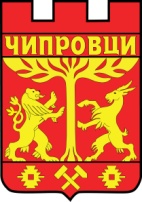 гр. Чипровци 3460, бул. Петър Парчевич, 45, обл. Монтанател. 09554/2828, факс 09554/9613, e-mail: chiprovci@mail.bgДО ГРАЖДАНИТЕ НА ОБЩИНА ЧИПРОВЦИи заинтересовани лица на територията на общинатаУВАЖАЕМИ СЪГРАЖДАНИ,    Представям на Вашето внимание Предложение за смяна предназначението на имот частна общинска собственост Поземлен имот в гр.Чипровци, с идентификатор 81390.502.557 /пл.№557, кв.20а/ Обществен селищен парк Акт №193/16.07.2009г.  в публична общинска собственост    Предоставяме Ви възможност до 21.05.2018 г. да се запознаете с предложението и  да направите писмено своите предложения, възражения, сигнали и/или да изразите мнение по него.    С предложението може да се запознаете от  официалния сайт  на общината www.chiprovsi.bg или в рамките на работното време на общинска администрация - гр.Чипровци, всеки работен ден / от 8.00 до 12.00 и от 13.00 до 17.00 часа/ в срок до 21.05.2018 г. Екземпляри от предложението може да получите в деловодството (стая 102).    Писмените си предложения може да направите чрез входирането им в деловодството на общината на адрес: гр.Чипровци 3460, бул.”Петър Парчевич” №45, ет.1, стая 102, както и на електронната поща на адрес:chiprovci@mail.bg.    Публичното обсъждане ще се проведе на 22.05.2018г. от 10.00 часа в голямата заседателна зала на община Чипровци.Дата:19.04.2018 г.ПЛАМЕН  ПЕТКОВКмет на Община ЧипровциП Р Е Д Л О Ж Е Н И ЕЗа   смяна предназначението на имот частна общинска собственост Поземлен имот в гр.Чипровци, с идентификатор 81390.502.557 /пл.№557, кв.20а/ Обществен селищен парк Акт №193/16.07.2009г.   в публична общинска собственостВносител на предложението: Кмета на Община ЧипровциПравно основание: чл.6, ал.1 от Закона за общинската собственост и чл.5,ал.2 от Наредба №9 за реда за придобиване, управление и разпореждане с общинско имущество,Мотиви за измененията:   Община Чипровци желае да кандидатства в отворена процедура с проект в: „Изграждане и/или обновяване на площи за широко обществено ползване, предназначени за трайно задоволяване на обществените потребности от общинско значение“ по подмярка 7.2. „Инвестиции в създаването, подобряването или разширяването на всички видове малка по мащаби инфраструктура“ от мярка 7 „Основни услуги и обновяване на селата в селските райони“ от Програмата за развитие на селските райони за периода 2014 – 2020 г.  Обект:Изграждане  и обновяване на площадни пространства в с.Горна Лука и с.Митровци и обществени зелени площи в гр.Чипровци, община Чипровци”  с имот които е частна  общинска собственост Поземлен имот в гр.Чипровци,  с идентификатор 81390.502.557 /пл.№557, кв.20а/ Обществен селищен парк и е необходимо да  се смени предназначението на имота от частна в  публична общинска собственост.Цел на промяната: да се кандидатства по проектаПЛАМЕН ПЕТКОВ Кмет на Община Чипровци                                                       ОБЩИНА ЧИПРОВЦИгр. Чипровци 3460, бул. Петър Парчевич, 45, обл. Монтанател. 09554/2828, факс 09554/9613, e-mail: chiprovci@mail.bgДО ГРАЖДАНИТЕ НА ОБЩИНА ЧИПРОВЦИи заинтересовани лица на територията на общинатаУВАЖАЕМИ СЪГРАЖДАНИ,    Представям на Вашето внимание Предложение за смяна предназначението на имот частна общинска собственост Сгради за обществени услуги с Акт №259/10.09.2012г. в гр.Чипровци, ул.”Витоша”  в публична общинска собственост    Предоставяме Ви възможност до 21.05.2018г. да се запознаете с предложението и  да направите писмено своите предложения, възражения, сигнали и/или да изразите мнение по него.    С предложението може да се запознаете от  официалния сайт  на общината www.chiprovsi.bg или в рамките на работното време на общинска администрация - гр.Чипровци, всеки работен ден / от 8.00 до 12.00 и от 13.00 до 17.00 часа/ в срок до 21.05.2018 г. Екземпляри от предложението може да получите в деловодството (стая 102).    Писмените си предложения може да направите чрез входирането им в деловодството на общината на адрес: гр.Чипровци 3460, бул.”Петър Парчевич” №45, ет.1, стая 102, както и на електронната поща на адрес:chiprovci@mail.bg.    Публичното обсъждане ще се проведе на 22.05.2018г. от 10.00 часа в голямата заседателна зала на община Чипровци.Дата:19.04.2018 г.ПЛАМЕН  ПЕТКОВКмет на Община ЧипровциП Р Е Д Л О Ж Е Н И ЕЗа   смяна предназначението на имот частна общинска собственост сгради за обществени услуги/ в гр.Чипровци, ул.”Витоша”  в публична общинска собственостВносител на предложението: Кмета на Община ЧипровциПравно основание: чл.6, ал.1 от Закона за общинската собственост и чл.5,ал.2 от Наредба №9 за реда за придобиване, управление и разпореждане с общинско имущество,Мотиви за измененията:   Община Чипровци желае да кандидатства в отворена процедура с проект в: BG06RDNP001-7.008 „Реконструкция, ремонт, оборудване и/или обзавеждане на общински сгради, в които се предоставят обществени услуги, с цел подобряване на тяхната енергийна ефективност“поподмярка7.2.„Инвестиции в създаването, подобряването или разширяването на всички видове малка по мащаби инфраструктура“ от мярка 7 „Основни услуги и обновяване на селата в селските райони“ от Програма за развитие на селските райони 2014 – 2020 г.,  Обект:Изграждане, обновяване на площадни пространства в с.Горна Лука и с.Митровци и обществени зелени площи в гр.Чипровци, община Чипровци”  с имот които е частна  общинска собственост Сгради за обществени услуги/ в гр.Чипровци, ул.”Витоша / Акт №259/10.09.2012г / и Акт № 03/ 11.12.2017г. за поправка на Акт  №259/ 10.09.2012 г., както следва:Сграда за обществени услуги  с идентификатор № 81390.502.303.6 по КККР на гр.Чипровци от частна в публична общинска собственост;Сграда за обществени услуги с идентификатор № 81390.502.303.3 по КККР на гр.Чипровци от частна в публична общинска собственост;Друг вид сграда  с идентификатор № 81390.502.303.5 по КККР на гр.Чипровци от частна в публична общинска собственост.   За целите на проекта е необходимо да  се смени предназначението на имота от частна в  публична общинска собственост.Цел на промяната: да се кандидатства по проектаПЛАМЕН ПЕТКОВ Кмет на Община Чипровци         